АННОТАЦИЯ К РАБОЧЕЙ ПРОГРАММЕ «РУССКИЙ ЯЗЫК»- 11 класс (И.В. Гусарова)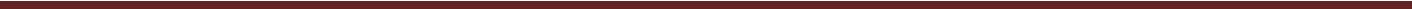 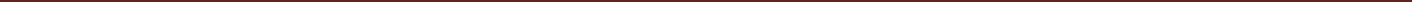 Рабочая программа разработана на основе федерального компонента государственного стандарта среднего (полного) общего образования, примерной программы среднего (полного) общего образования по русскому языку и авторской программы И. В. Гусаровой «Русский язык: 10-11 классы: рабочая программа для общеобразовательных учреждений». – М: Вентана – Граф, 2017.Приоритетным направлением языкового образования в 10 - 11 классах является изучение русского языка как системы. На изучение предмета отводится 1 ч в неделю, всего в 10 классе — 35 ч. в год, 11 класс – 34 ч. в год.Изучение предполагает:ознакомление с теоретическими положениями науки о современном русском языке;введение исторических комментариев при изучении отдельных тем курса;расширение   круга   сведений   линговедческого,   этнокультуроведческогосодержания;усиление внимания к функциональному аспекту языковых явлений;моделирование учебных задач, позволяющих развивать познавательную активность и организационные умения учащихся, что способствует формированию самостоятельности как сложного, интегрального качества личности.Этим определяется объем формального образования.Курс изучения русского языка в 10 - 11 классах призван решить как специальные, так и общепредметные задачи. Среди специальных задач преподавания русского языка выделим следующие:формирование языковой и лингвистической компетенций учащихся;формирование культуроведческой компетенции учащихся;формирование коммуникативной компетенции учащихся.Изучение русского языка в X - XI классах	направлено на достижение следующихцелей:воспитание гражданина и патриота; формирование представления о русском языке как духовной, нравственной и культурной ценности народа; осознание национального своеобразия русского языка; овладение культурой межнационального общения;развитие и совершенствование способности к речевому взаимодействию и социальной адаптации; информационных умений и навыков; навыков самоорганизации и саморазвития; готовности к осознанному выбору профессии, к получению высшего гуманитарного образования;овладение умениями опознавать, анализировать, сопоставлять, классифицировать языковые явления и факты с учетом их различных интерпретаций; в необходимых случаях давать исторический комментарий к языковым явлениям; оценивать языковые явления и факты с точки зрения нормативности, соответствия сфере и ситуации общения; разграничивать варианты норм и речевые нарушения;1АННОТАЦИЯ К РАБОЧЕЙ ПРОГРАММЕ «РУССКИЙ ЯЗЫК»- 11 класс (И.В. Гусарова)применение полученных знаний и умений в собственной речевой практике, в том числе в профессионально ориентированной сфере общения; совершенствование нормативного и целесообразного использования языка в различных сферах и ситуациях общения.2